Publicado en Ciudad de México el 28/03/2019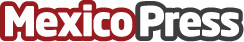 Según datos recogidos por Rastreator, el seguro de auto podría ser más barato para mujeresDebido a que ellas registran menos accidentes de tránsito, su póliza vehicular podría ser más económica. Pero, sin importar el género, existen otros factores que abaratan el precio del seguro y que el equipo actuarial de Rastreator aclaraDatos de contacto:Prensa Rastreator5575901796Nota de prensa publicada en: https://www.mexicopress.com.mx/segun-datos-recogidos-por-rastreator-el-seguro Categorías: Automovilismo Sociedad Seguros Ciudad de México Industria Automotriz http://www.mexicopress.com.mx